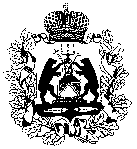 минисТерство образования Новгородской областиПРИКАЗ17.12.2018								№ 1300Великий  НовгородО внесении изменения в перечень мест подачи заявлений на прохождение государственной итоговой аттестации по образовательным программам основного общего образования в 2019 годуПРИКАЗЫВАЮ:внести изменение в перечень мест подачи заявлений на прохождение государственной итоговой аттестации по образовательным программам основного общего образования в 2019 году, утвержденный приказом министерства образования Новгородской области от 10.12.2018 № 1269, исключив строку 77.Баранова Светлана Викторовна974-374
бс 12.12.2018 Указатель рассылки1. Шепило А.Г.2. Баранова С.В.3. РИПР, РЦОИ 4. МОУО 5. ГОУМинистр                                     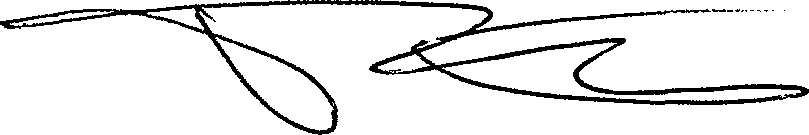 П.С.Татаренко Главный консультант департамента по надзору и контролю в сфере образования____________ С.В. Баранова«___» ________ 2018 годаНачальник отдела 
правового и документационного
обеспечения ____________ Л.Г. Макарова«___» ________ 2018 годаЗаместитель министра - директор департамента по надзору и контролю в сфере образования____________ А.Г. Шепило«___» ________ 2018  года